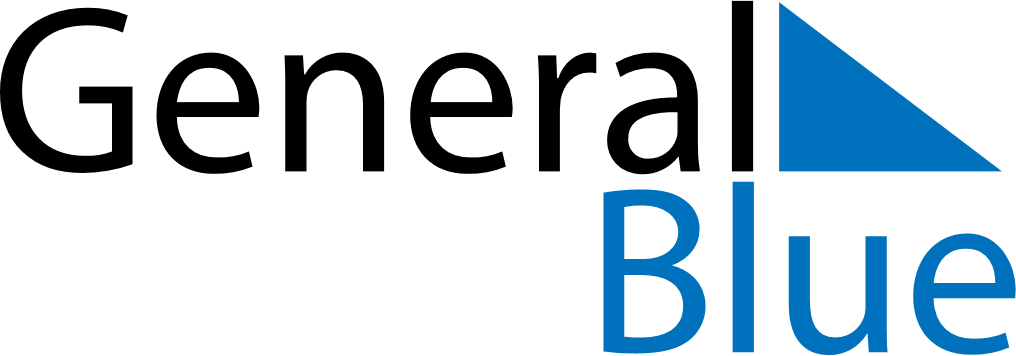 July 2023July 2023July 2023July 2023PolandPolandPolandMondayTuesdayWednesdayThursdayFridaySaturdaySaturdaySunday1123456788910111213141515161718192021222223242526272829293031